한국뷰티산업무역협회(KOBITA) 회원 가입신청서□ 일반 사항※ 주소는 회사명 하단에 본사와 본사 이외(공장, 연구소, 사무소 등)로 직접 기재바랍니다.※ 대표자는 위임자 1명을 추가로 지정하여 활동하게 하거나, 위임자에게 대표자를 대신하여 활동하는 것을 위임 가능합니다.※ 활동하시는 분은 이름(휴대번호)와 메일을 모두 기재하시기 바랍니다.※ 대표자의 활동이 없을 경우에는 이름만 기재하고 휴대번호와 메일은 생략합니다.
※ 신청서가 접수되면 대표자, 위임자의 명함을 사진으로 받게 되며 SNS(카카오톡) 협회   커뮤니티(단톡)에 초대됩니다. 가입 확인되면 송금해주시기 바랍니다.□ 회비 납부(회비는 가입일로부터 1년간 유효합니다) ▶ 기업회원(일반사): 연회비 30만원▶ 개인회원(무소속, 협회 등): 연회비 20만원계좌번호: 우리은행 1005-902-836548, 예금주: (사)한국뷰티산업무역협회□ 문의 연락처 및 신청서 메일 송부처▶ 사무국 임원: 김승중 부회장(010-5682-8055) geniboy05@gmail.com※ 신청서는 위 메일로 송부바랍니다.상기 본인은 사단법인 한국뷰티산업무역협회 회원으로 가입을 신청합니다.가입신청일:       년   월   일 사단법인 한국뷰티산업무역협회장 귀하사단법인 한국뷰티산업무역협회 사무국, TEL: 070-4327-5367, FAX: 02)534-9779주소: 우) 06752 서울시 금천구 디지털로 9길 99(스타밸리 505A) 회사명(주)큐젠바이오텍상호로고(별도 첨부 가능)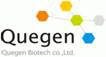 URLwww.quegen.com상호로고(별도 첨부 가능)본사경기도 시흥시 공단2대로 139번길 22, 시화공단 2마 701호 경기도 시흥시 공단2대로 139번길 22, 시화공단 2마 701호 경기도 시흥시 공단2대로 139번길 22, 시화공단 2마 701호 서울사무소서울시 금천구 디지털로 9길 99 스타밸리 301호서울시 금천구 디지털로 9길 99 스타밸리 301호서울시 금천구 디지털로 9길 99 스타밸리 301호대표자(휴대번호)이종대(0101-8596-3160)메일(활동)seedbig@gmail.com위임자(휴대번호)메일